ГIириб гьоркьохъеб школалда эбелалъул къо кIодо гьабиялъул план. ГIахьаллъи гьабуна 5 классалъул цIалдохъабаз, улбуз ва мугIалимзабаз.Данделъи хIадур гьабуна: магIарул мацIалъул мугIалим АхIмадова П.ХI., ва пионер вожатая Къурбанова Н.ХI.ПланДоклад Лъималазул хорСценка КIучIдул рикIкIин лъималазУлбузухъе рагIи кьейКьурдиКицаби ва бицанкIаби ХIасил гьаби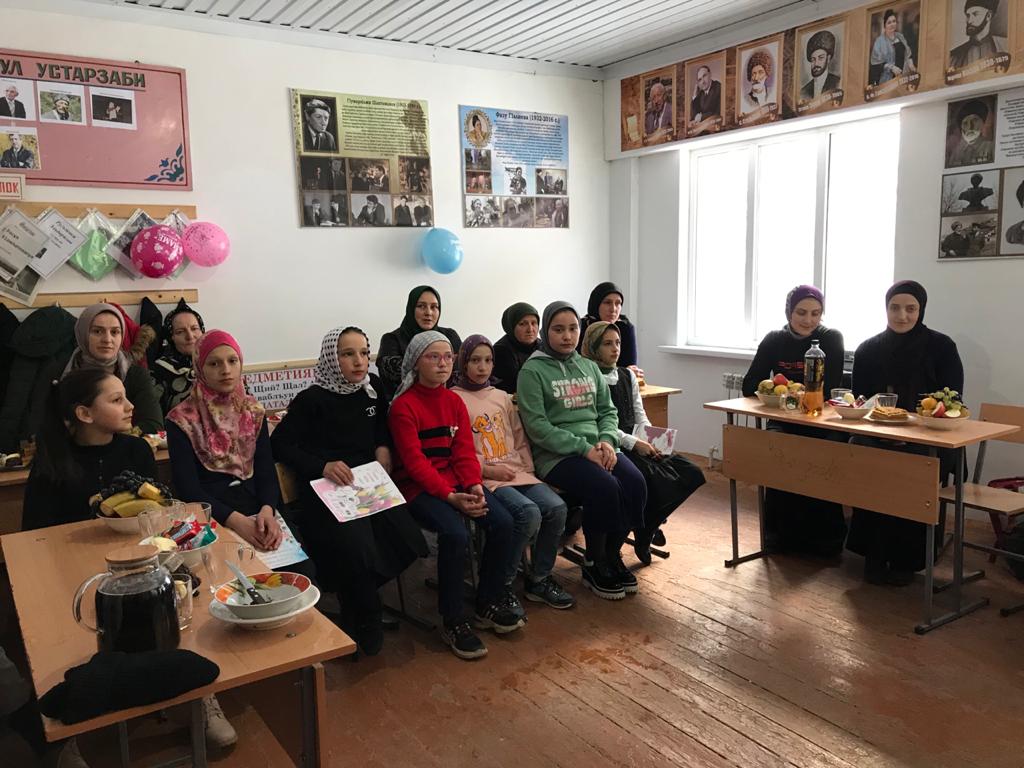 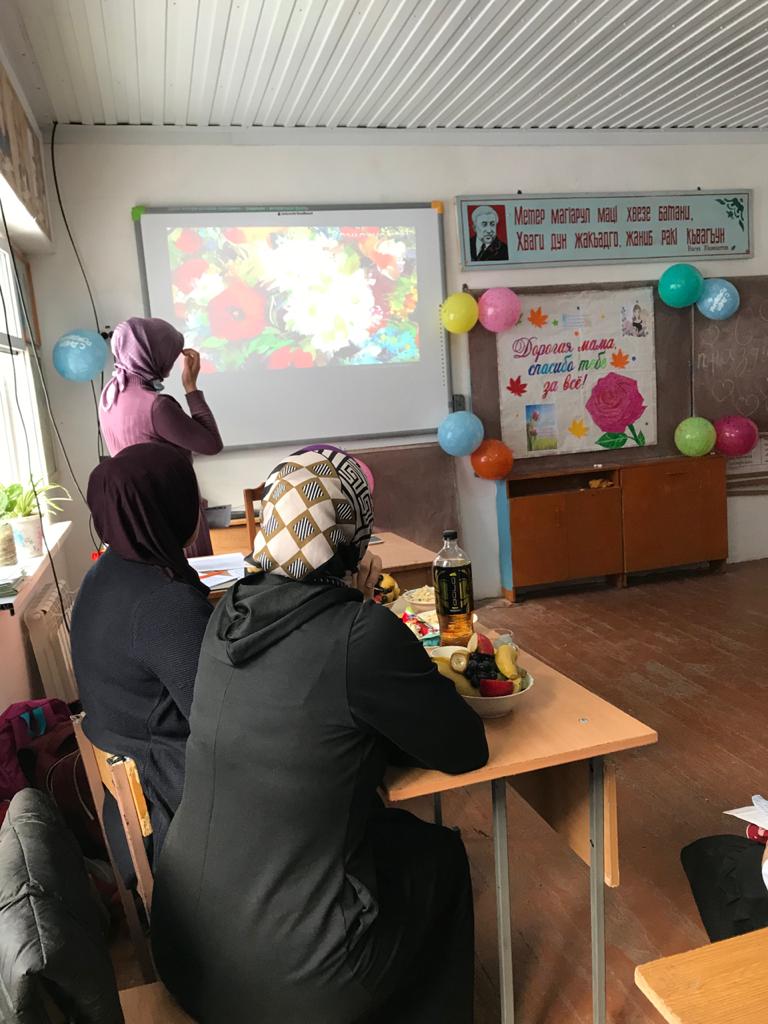 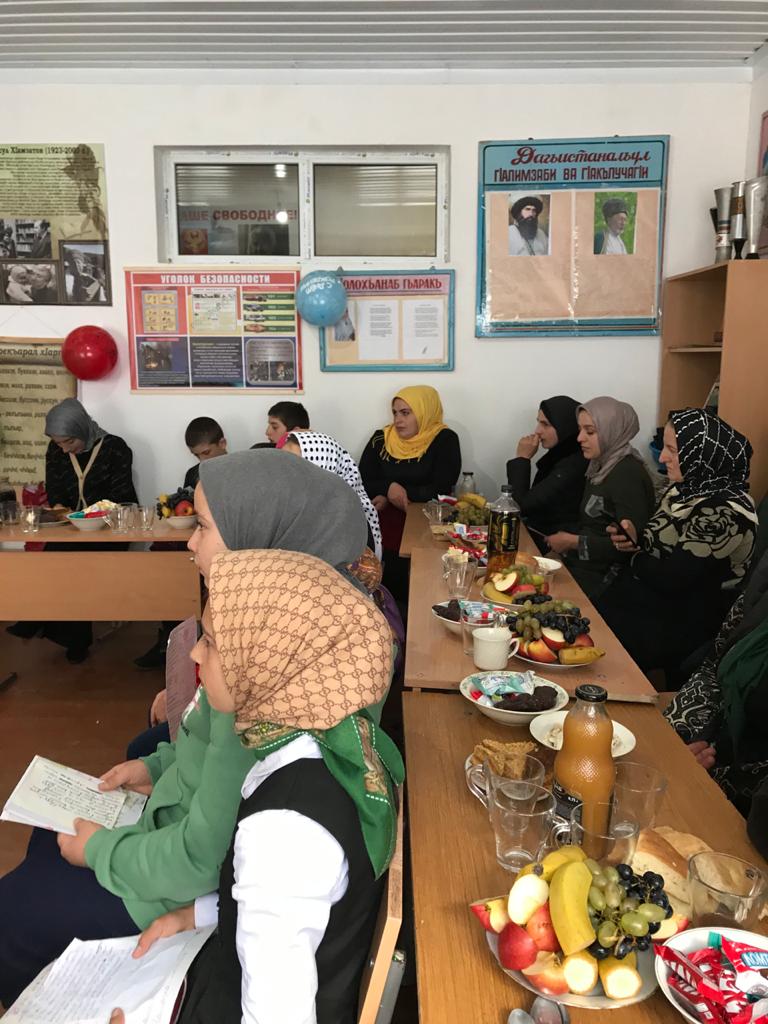 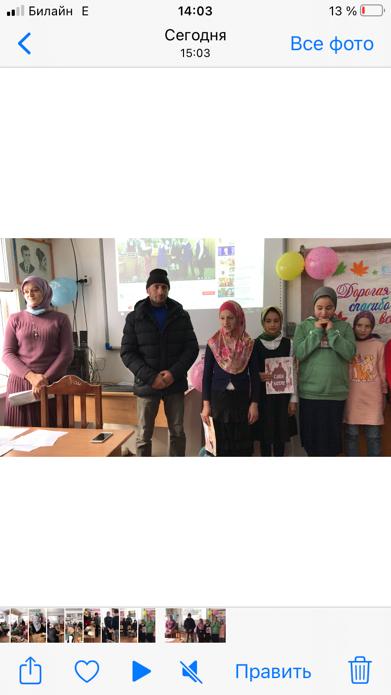 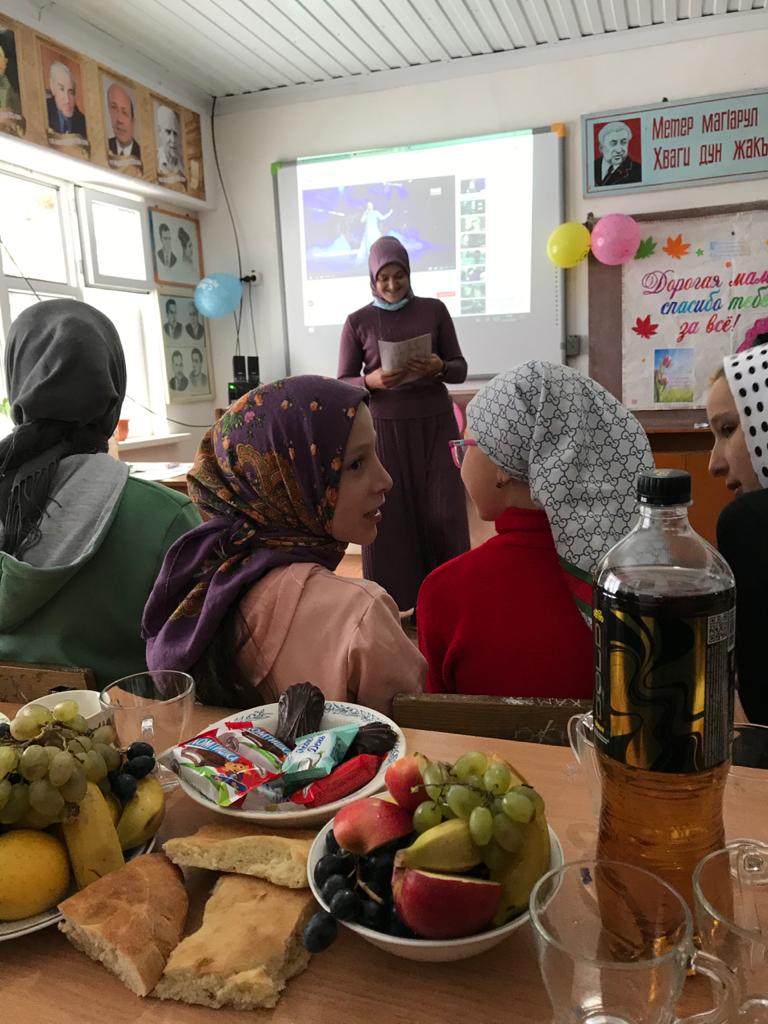 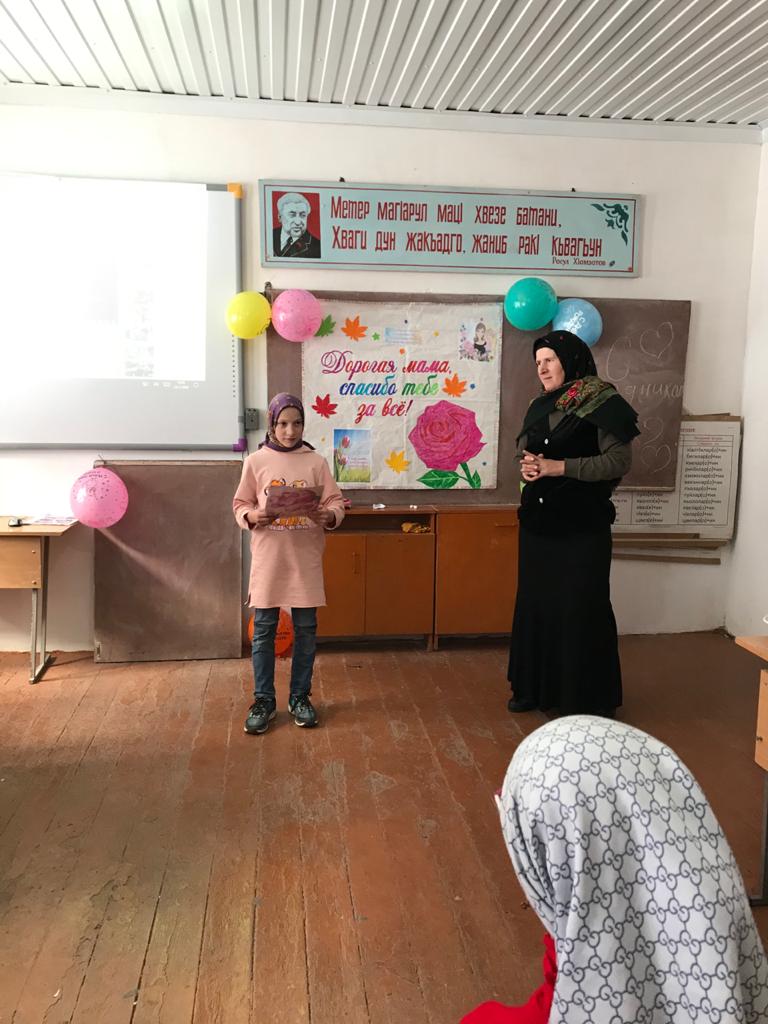 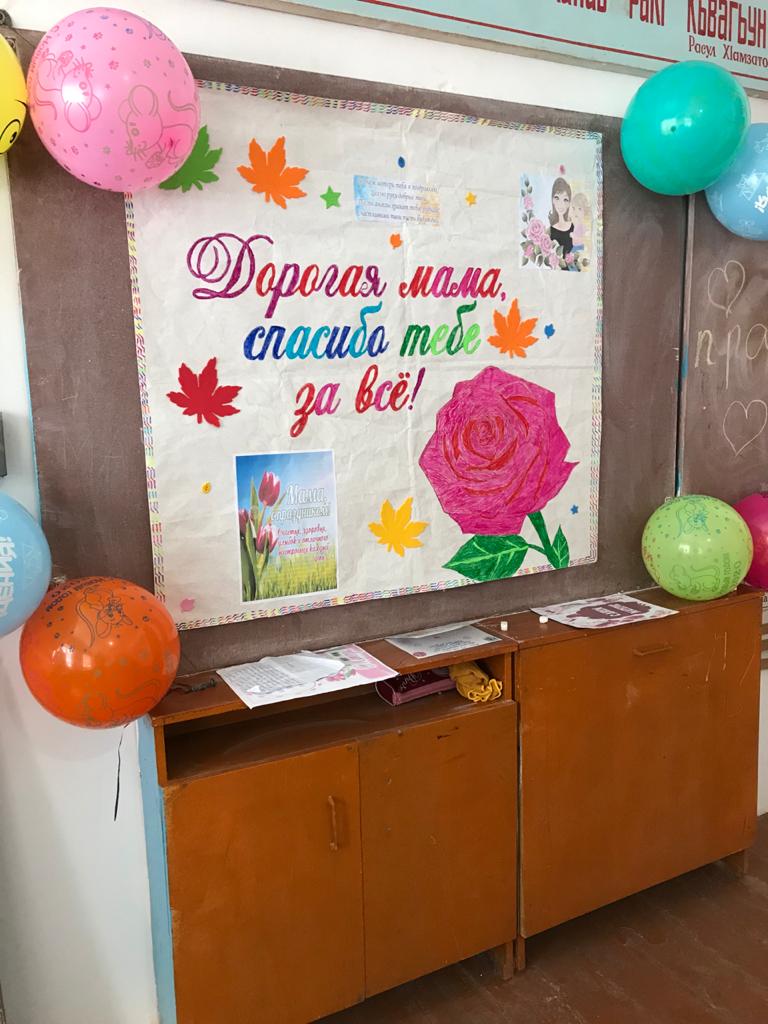 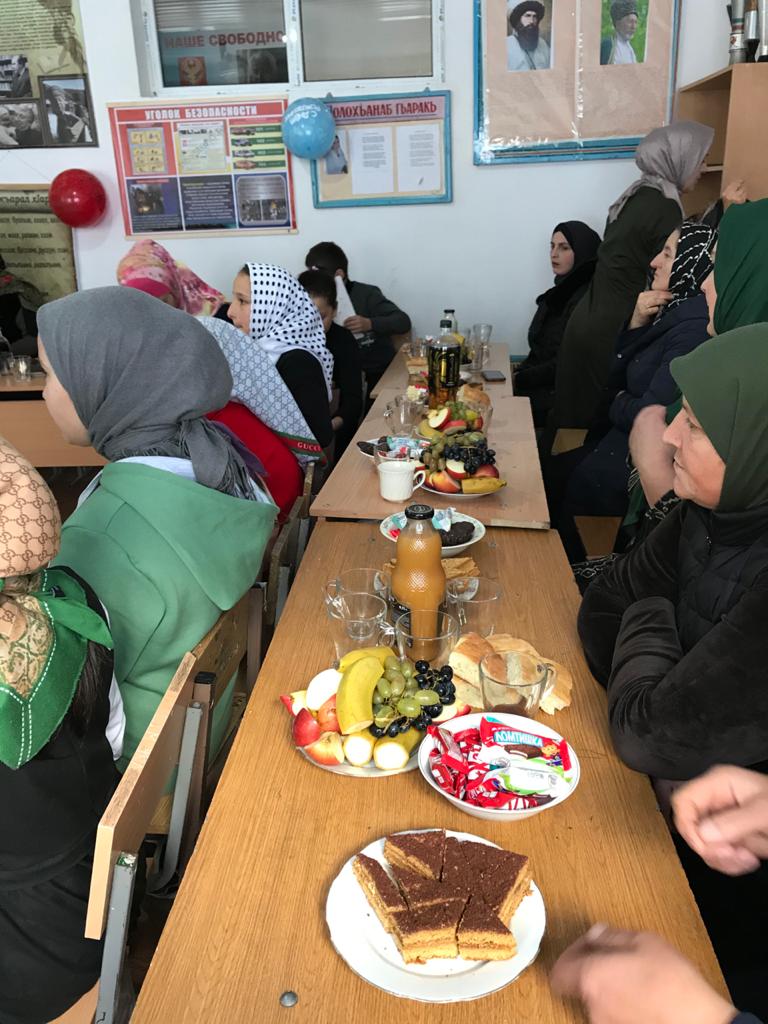 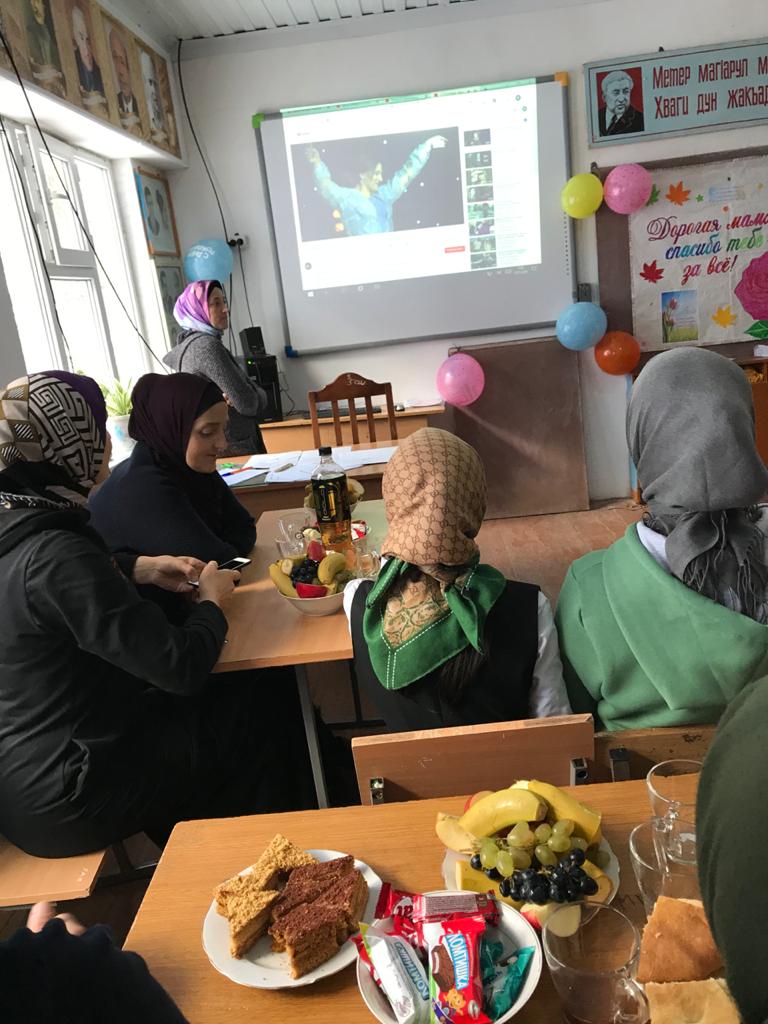 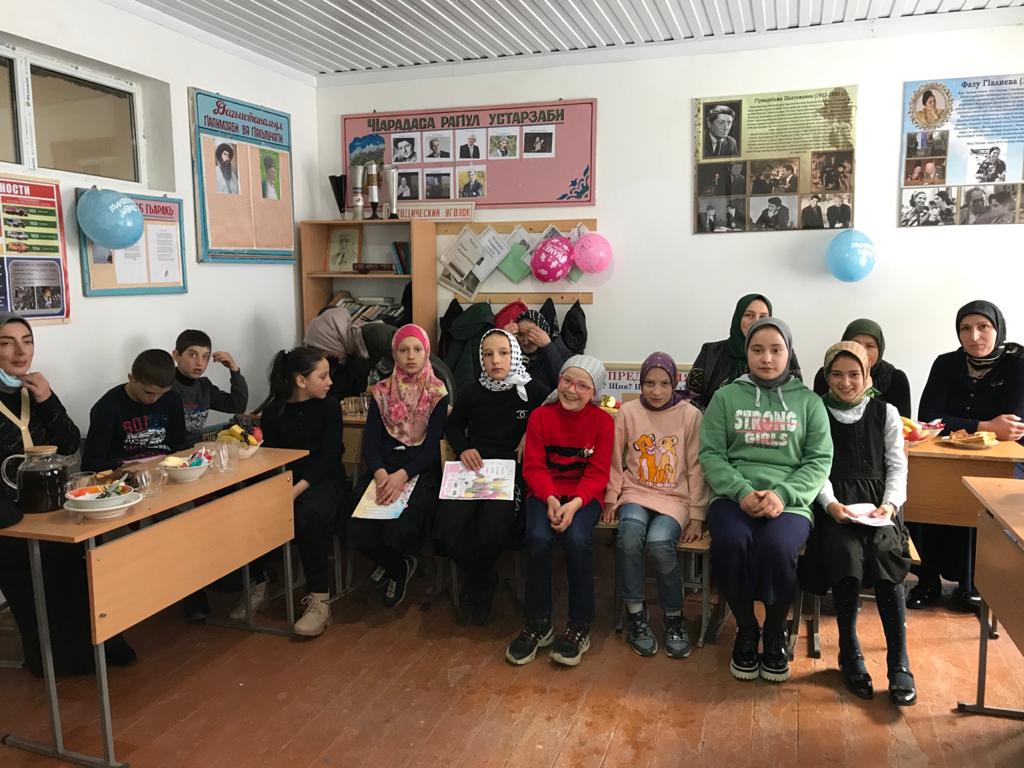 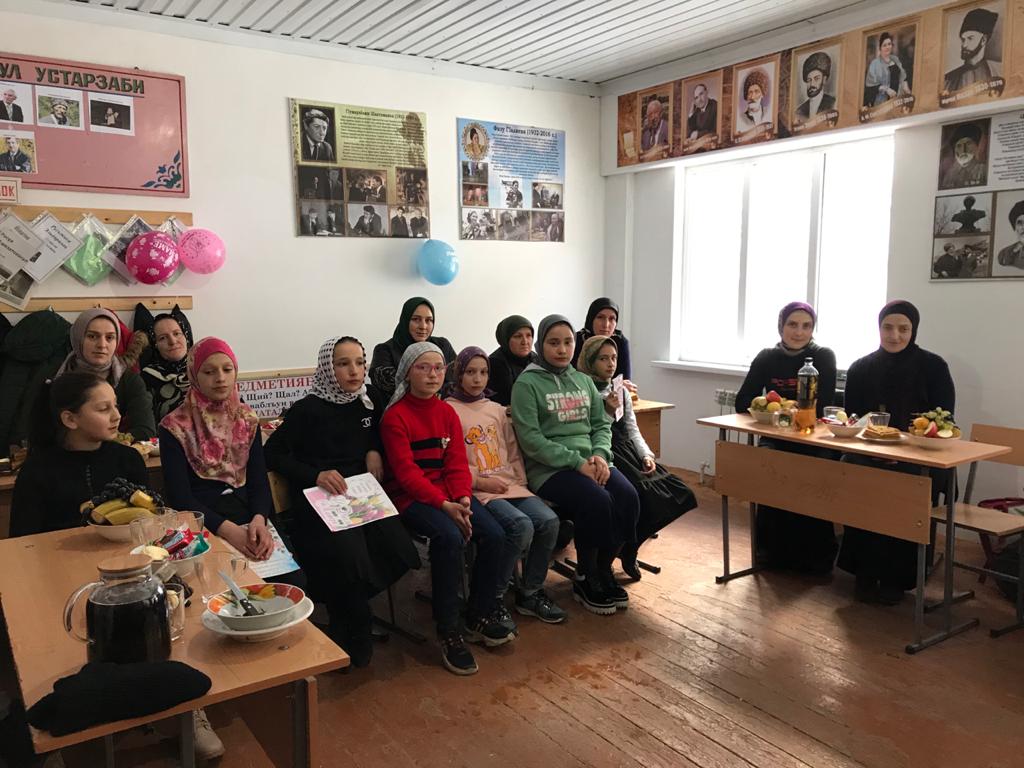 